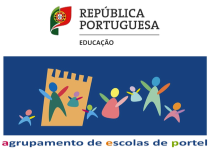 AGRUPAMENTO DE ESCOLAS DE PORTELAPLICAÇÃO DE MEDIDAS UNIVERSAIS – ALUNOS SEM PLANO DE ACOMPANHAMENTO INDIVIDUALAno e Turma: ________          Data: ____/ ____/ ______Diretor de Turma: _______________________________Ano e Turma: ________          Data: ____/ ____/ ______Diretor de Turma: _______________________________Ano e Turma: ________          Data: ____/ ____/ ______Diretor de Turma: _______________________________Ano e Turma: ________          Data: ____/ ____/ ______Diretor de Turma: _______________________________Identificação das disciplinas por aluno Identificação das disciplinas por aluno Identificação das disciplinas por aluno Identificação das disciplinas por aluno Identificação das disciplinas por aluno Identificação das disciplinas por aluno Identificação das disciplinas por aluno Identificação das disciplinas por aluno Ano e Turma: ________          Data: ____/ ____/ ______Diretor de Turma: _______________________________Ano e Turma: ________          Data: ____/ ____/ ______Diretor de Turma: _______________________________Ano e Turma: ________          Data: ____/ ____/ ______Diretor de Turma: _______________________________Ano e Turma: ________          Data: ____/ ____/ ______Diretor de Turma: _______________________________Nº, NomeDiferenciação PedagógicaDiferenciação PedagógicaDiferenciação PedagógicaDiferenciação Pedagógica(Ex: P, M, H)Acomodações Curriculares:Acomodações Curriculares:Acomodações Curriculares:Acomodações Curriculares:Acomodações Curriculares:Acomodações Curriculares:Acomodações Curriculares:Acomodações Curriculares:Acomodações Curriculares:Acomodações Curriculares:Acomodações Curriculares:Acomodações Curriculares:- Facultar esboços escritos, resumos, mapas de conceitos…- Facultar esboços escritos, resumos, mapas de conceitos…- Facultar esboços escritos, resumos, mapas de conceitos…- Permitir a consulta de documentos- Permitir a consulta de documentos- Permitir a consulta de documentos- Usar mais itens de associação direta, escolha múltipla, resposta curta- Usar mais itens de associação direta, escolha múltipla, resposta curta- Usar mais itens de associação direta, escolha múltipla, resposta curta- Permitir tempo adicional nos momentos de avaliação- Permitir tempo adicional nos momentos de avaliação- Permitir tempo adicional nos momentos de avaliação- Permitir a realização de testes ou fichas de trabalho em outro local- Permitir a realização de testes ou fichas de trabalho em outro local- Permitir a realização de testes ou fichas de trabalho em outro local- Utilizar letra / espaçamento entre linhas superior- Utilizar letra / espaçamento entre linhas superior- Utilizar letra / espaçamento entre linhas superior- Valorizar a avaliação oral- Valorizar a avaliação oral- Valorizar a avaliação oral- Valorizar prestações positivas, como estratégia motivacional- Valorizar prestações positivas, como estratégia motivacional- Valorizar prestações positivas, como estratégia motivacional- Permitir pequenas pausas na atividade letiva- Permitir pequenas pausas na atividade letiva- Permitir pequenas pausas na atividade letiva------Enriquecimento curricularEnriquecimento curricularEnriquecimento curricularEnriquecimento curricularPromoção do comportamento pró-socialPromoção do comportamento pró-socialPromoção do comportamento pró-socialPromoção do comportamento pró-sociale)Intervenção com foco académico em pequeno grupoIntervenção com foco académico em pequeno grupoIntervenção com foco académico em pequeno grupoe)Intervenção com foco comportamental em pequeno grupoIntervenção com foco comportamental em pequeno grupoIntervenção com foco comportamental em pequeno grupoOutrasSala Aprende+Sala Aprende+Sala Aprende+(Ex: P, M)OutrasServiços de Psicologia e Orientação (SPO)Serviços de Psicologia e Orientação (SPO)Serviços de Psicologia e Orientação (SPO)X ou Of.C.OutrasGabinete de Apoio ao Aluno e à Família (GAAF) Gabinete de Apoio ao Aluno e à Família (GAAF) Gabinete de Apoio ao Aluno e à Família (GAAF) X